     Mann Singh Rajput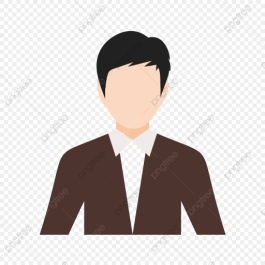 354, Minal Residency, BhopalPin - 462016E-mail:  mann@jbrconsultant.comContact No: 07247666888_______________________________________________________________________________ PROFESSIONAL OBJECTIVE- Achieving professionalism in the chosen field of activity and achieve user satisfaction on level above expectation, I would you like to join your esteemed organization to show my skill and ability and improve my knowledge with the latest trends and to be a part of work dynamically towards the growth of the organization as a professionally. WORK EXPERIENCE Company Name- JBR CONSULTANT & MANPOWER SERVICES PVT LTD. Designation – HR ManagerDuration – 1 Dec-2018 to Currently )About Company-JBR CONSULTANT & MANPOWER SERVICES PVT LTD is a Recruitment cum Outsourcing Company which is working for PAN India Level in Various Sectors.Role & RESPONSIBLITIES Involve research and sourcing through various portals and websites, Identify and exploit various sources of databases Calculate the manpower & efficiency as per cycle time for different project.Motivating the people for increasing the productivity & efficiency.Responsible for conducting Interviews (Telephonic, F2F) of shortlisted candidates.Managing overall branch operations.Tie up with companies.Taking responsibility for the performance of people working with company.Work cross functionally for quality improvements and resolving quality issues. Making Salary , Daily Attendance Management. Company Name- ICICI Bank Ltd. Designation – HR ExecutiveDuration – 1 March-2015 to November 2018)About Company-ICICI Bank Limited is an Indian multinational banking and financial services company with its registered office in Vadodara, Gujarat and corporate office in Mumbai, Maharashtra . It offers a wide range of banking products and financial services for corporate and retail customers through a variety of delivery channels and specialized subsidiaries in the areas of investment banking, life, non-life insurance, venture capital and asset management. The bank has a network of 5,275 branches and 15,589 ATMs across India and has a presence in 17 countriesRole & RESPONSIBLITIES Recruitment.Calculate the manpower & efficiency as per cycle time for different project.Motivating the people for increasing the productivity & efficiency.Managing overall branch operations.Tie up with companies.Taking responsibility for the performance of people working with company.Work cross functionally for quality improvements and resolving quality issues. Making Salary, Daily Attendance Management. MAJOR ACHIEVEMENTS & IMPROVEMENTSWrite your achievements here.Educational Qualifications-  Personal DetailFather’s Name          : 	P.S RajputDate of Birth 		 : 	25/05/1994Gender 			 : 	MaleMarital Status            :         UnmarriedLanguage’s Known 	 :	 Hindi & EnglishNationality 		 : 	 IndianDeclarationI hereby declare that the information furnished above is true to the best of my knowledge and belief.  Date:                                                                                                      Yours Faithfully,  Place:                                                                                                     (Mann Singh Rajput)   QualificationBoard/UniversityPassing YearPercentageMBA (HR)IIM Indore201564%B.E (CS)LNCT, Bhopal2013CGPA 8.9HSCMP  Board, Bhopal200975.23%